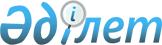 О внесении изменений и дополнений в приказ Министра здравоохранения Республики Казахстан от 25 февраля 2004 года N 190 "Об утверждении Правил проведения квалификационных экзаменов в области здравоохранения"
					
			Утративший силу
			
			
		
					Приказ и.о. Министра здравоохранения Республики Казахстан от 14 августа 2006 года N 346. Зарегистрирован в Министерстве юстиции Республики Казахстан 11 сентября 2006 года N 4389. Утратило силу - приказом Министра здравоохранения Республики Казахстан от 2 марта 2007 года N 151



      


Сноска. Приказ и.о. Министра здравоохранения Республики Казахстан от 14 августа 2006 года N 346 утратило силу - приказом Министра здравоохранения Республики Казахстан от 2 марта 2007 года 


 N 151 


.



      В соответствии с 
 Законом 
 Республики Казахстан "О системе здравоохранения" в целях совершенствования процедуры проведения квалификационных экзаменов в области здравоохранения, 

ПРИКАЗЫВАЮ:





      1. Внести в 
 приказ 
 Министра здравоохранения Республики Казахстан от 25 февраля 2004 года N 190 "Об утверждении Правил проведения квалификационных экзаменов в области здравоохранения" (зарегистрированный в Реестре государственной регистрации нормативных правовых актов за N 2763, опубликованный в "Официальной газете" от 30 апреля 2004 года N 18(175), с внесенными изменениями и дополнениями приказами Министра здравоохранения Республики Казахстан от 30 марта 2005 года 
 N 157 
 "О внесении изменений и дополнений в приказ Министра здравоохранения Республики Казахстан от 25 февраля 2004 года 
 N 190 
 "Об утверждении Правил проведения квалификационных экзаменов в области здравоохранения" (зарегистрированный в Реестре государственной регистрации нормативных правовых актов за N 3550, опубликованный в "Юридической газете" от 9 сентября 2005 года N 165-166 (899-900), от 25 января 2006 года 
 N 23 
 "О внесении дополнений и изменений в приказ Министра здравоохранения Республики Казахстан от 25 февраля 2004 года N 190 "Об утверждении Правил проведения квалификационных экзаменов в области здравоохранения" (зарегистрированный в Реестре государственной регистрации нормативных правовых актов за N 4055, опубликованный в "Юридической газете" от 24 февраля 2006 года N 33-34 (1013-1014)) следующие изменения и дополнения:



      в 
 Правилах 
 проведения квалификационных экзаменов в области здравоохранения, утвержденных указанным приказом:



      пункт 3 изложить в следующей редакции:



      "3. Первый квалификационный экзамен без присвоения категории проводится после завершения обучения в интернатуре, ординатуре, аспирантуре, а для средних медицинских и фармацевтических работников - после завершения обучения в колледже.";



      в пункте 4:



      слова "уполномоченного органа в области контроля за качеством медицинских услуг по результатам проверки деятельности медицинской организации" заменить словами "государственного органа по профилю по результатам проверки деятельности субъектов здравоохранения";



      дополнить абзацем следующего содержания:



      "Запрещается занятие медицинской деятельностью физическим лицом без наличия соответствующего сертификата специалиста, а также с истекшим сроком его действия.";



      пункт 5 дополнить абзацем следующего содержания:



      "При этом количество часов повышения квалификации по претендуемой специальности должно составлять не менее 85 % от общего объема. Для работников первичной медико-санитарной помощи может засчитываться прохождение специализации по формированию здорового образа жизни в количестве часов не более 50 % от общего объема.";



      в пункте 6 слова "присваивается квалификационная категория" заменить словами "выдается сертификат специалиста с присвоением квалификационной категории или без таковой";



      в пункте 7:



      в абзаце первом слово "четырем" заменить словом "трем";



      подпункт 1) исключить;



      пункт 8 исключить;



      в пункте 11:



      в подпункте 4) после слова "изданиях" дополнить словами:



      ", материалах международных и республиканских конференций";



      в пункте 12:



      абзац первый изложить в следующей редакции:



      "12. При проведении квалификационных экзаменов:";



      в подпункте 1) слова "в области контроля за качеством" заменить словами "по контролю в сфере оказания";



      подпункт 4) изложить в следующей редакции:



      "4) на присвоение квалификационной категории по клиническим врачебным специальностям могут претендовать лица, работающие в медицинской организации, а также физические лица, занимающиеся частной медицинской практикой, имеющие стаж работы по заявляемой специальности не менее 5 лет, за исключением случаев, предусмотренных пунктом 3 настоящих Правил.";



      дополнить подпунктом 5) следующего содержания:



      "5) лица, работающие медицинскими сестрами, претендующие на получение квалификационной категории по специальности "медицинская сестра" в стаж работы засчитывается имеющийся стаж по специальности фельдшера, а также ранее присвоенная категория по указанной специальности.";



      в пункте 13 слова "на присвоение категории" исключить;



      пункт 15 изложить в следующей редакции:



      "15. Для проведения квалификационного экзамена специализированные квалификационные комиссии (далее - комиссии) создаются:



      для специалистов с высшим и средним медицинским образованием, претендующих на присвоение квалификационной категории - государственным органом по контролю в сфере оказания медицинских услуг;



      для специалистов с высшим и средним медицинским образованием санитарно-эпидемиологического профиля, претендующих на присвоение квалификационной категории - государственным органом в области санитарно-эпидемиологического благополучия населения;



      для специалистов с высшим и средним фармацевтическим образованием, претендующих на присвоение квалификационной категории - государственным органом в сфере обращения лекарственных средств.



      К организации и проведению работы квалификационных комиссий могут привлекаться неправительственные организации (профессиональные общественные организации (ассоциации, союзы), объединяющие медицинских работников одного профиля) при координации и контроле за проведением квалификационных экзаменов соответствующими государственными органами по профилю.



      Прием документов секретарями квалификационных комиссий и первый этап квалификационного экзамена (тестирование) проводится по месту проживания или месту работы претендента.";



      пункт 16 изложить в следующей редакции:



      "16. В состав Комиссии по проведению квалификационных экзаменов для медицинских и фармацевтических работников входят:



      представители государственных органов по профилю;



      местных органов государственного управления здравоохранением, медицинской и фармацевтической науки и образования, организаций здравоохранения и неправительственных организаций в области здравоохранения.";



      в пункте 19:



      подпункт 7) после слов "по специальности" дополнить словами ", заверенные руководителем кадровой службы организации";



      в пункте 20:



      в абзаце первом слова "не имеющие стажа работы по специальности" заменить словами "претендующие на получение сертификата специалиста без присвоения квалификационной категории";



      в подпункте 2) после слов "с места учебы" дополнить словами "работы, с места повышения квалификации или переподготовки";



      подпункт 3) исключить;



      подпункт 5) после слов "(кроме лиц, закончивших обучение в организации высшего медицинского и фармацевтического образования, интернатуре, ординатуре и аспирантуре)" дополнить словами "(при наличии)";



      подпункты 6), 7) исключить;



      пункт 21 дополнить абзацем следующего содержания:



      "При выявлении фактов предоставления претендентами на получение сертификата специалиста заведомо ложных сведений и информации, заявитель несет ответственность в соответствии с законодательством Республики Казахстан.";



      пункт 23 дополнить абзацами следующего содержания:



      "Лица, не претендующие на присвоение квалификационной категории, сдают квалификационный экзамен в виде тестирования с последующим получением сертификата специалиста на право занятия медицинской деятельностью.



      Прохождение порогового уровня дает право на получение сертификата без присвоения категории. При этом пороговым уровнем для прохождения тестирования является 40 % правильных ответов.";



      пункт 27 изложить в следующей редакции:



      "27. Если лицу не присвоена заявленная квалификационная категория, то в случае его согласия, комиссия вправе по результатам тестирования и собеседования выдать сертификат специалиста с присвоением квалификационной категории или без таковой.";



      пункт 28 изложить в следующей редакции:



      "28. Квалификационные комиссии при организации и проведении квалификационных экзаменов обеспечивают качественность, объективность и непредвзятость их проведения.";



      пункт 29 изложить в следующей редакции:



      "29. На основании протокола комиссии государственный орган выносит решение о выдаче сертификата специалиста с присвоением квалификационной категории либо без таковой или отказе в выдаче сертификата.";



      в пункте 30 слова "уполномоченным органом о присвоении квалификационной категории" заменить словами "соответствующим государственным органом о выдаче сертификата специалиста с присвоением квалификационной категории или без таковой";



      пункт 31 изложить в следующей редакции:



      "31. После прохождения курсов повышения квалификации или специализации по заявленной специальности в объеме не менее 144 часов и представления документов в квалификационную комиссию лица могут повторно пересдать квалификационный экзамена, в срок не позднее 6 месяцев.";



      дополнить пунктом 31-1. следующего содержания:



      "31-1. Лица, повторно не сдавшие квалификационный экзамен не допускаются к осуществлению медицинской или фармацевтической деятельности.



      После прохождения переподготовки в количестве не менее 288 часов, претендент повторно может подать заявление на получение сертификата специалиста.";



      пункт 32 изложить в следующей редакции:



      "32. Сертификат специалиста - документ установленного образца, подтверждающий готовность лица осуществлять профессиональную практическую медицинскую или фармацевтическую деятельность по конкретной специальности.";



      абзац второй пункта 33 изложить в следующей редакции:



      "Лица, получившие образование за рубежом, сдают квалификационный экзамен на общих основаниях в соответствии с требованиями настоящих Правил, за исключением случаев, предусмотренных законодательством Республики Казахстан.";



      в пунктах 34 и 36 слова "об уровне квалификации" заменить словом "специалиста";



      в пункте 39 слова "уполномоченный" заменить словами "соответствующий государственный";



      пункт 41 исключить;



      приложение 2 изложить в редакции согласно приложению к настоящему приказу.




      2. Комитету по контролю за качеством медицинских услуг Министерства здравоохранения Республики Казахстан (Ахметову У. И.) направить настоящий приказ на государственную регистрацию в Министерство юстиции Республики Казахстан.




      3. Департаменту организационно-правовой работы Министерства здравоохранения Республики Казахстан (Акрачковой Д. В.) обеспечить официальное опубликование настоящего приказа в средствах массовой информации после его государственной регистрации в Министерстве юстиции Республики Казахстан.




      4. Контроль за исполнением настоящего приказа оставляю за собой.




      5. Настоящий приказ вводится в действие со дня его официального опубликования.


      И. о. Министра здравоохранения




      Республики Казахстан





Приложение                



к приказу и. о. Министра  



здравоохранения           



Республики Казахстан      



от 14 августа 2006 года   



N 346                     

Приложение 2              



к Правилам проведения     



квалификационных экзаменов



в области здравоохранения 


Сертификат специалиста


Настоящий сертификат выдан _____________________________________



                                  (фамилия, имя, отчество)



с присвоением _____________ квалификационной категории;



без присвоения квалификационной категории.



         (необходимое подчеркнуть)



Приказ руководителя соответствующего органа, вынесшего решение о его



выдаче от " __ " 200___ года N___



Регистрационный N___



Дата выдачи " ___ " 20___ года



Сертификат действителен до " ___ " _________ 20___ года



Подпись руководителя соответствующего органа, вынесшего решение о



его выдаче _____________________________________________________

М.П.

					© 2012. РГП на ПХВ «Институт законодательства и правовой информации Республики Казахстан» Министерства юстиции Республики Казахстан
				